Einladung zum Sommerfest 2016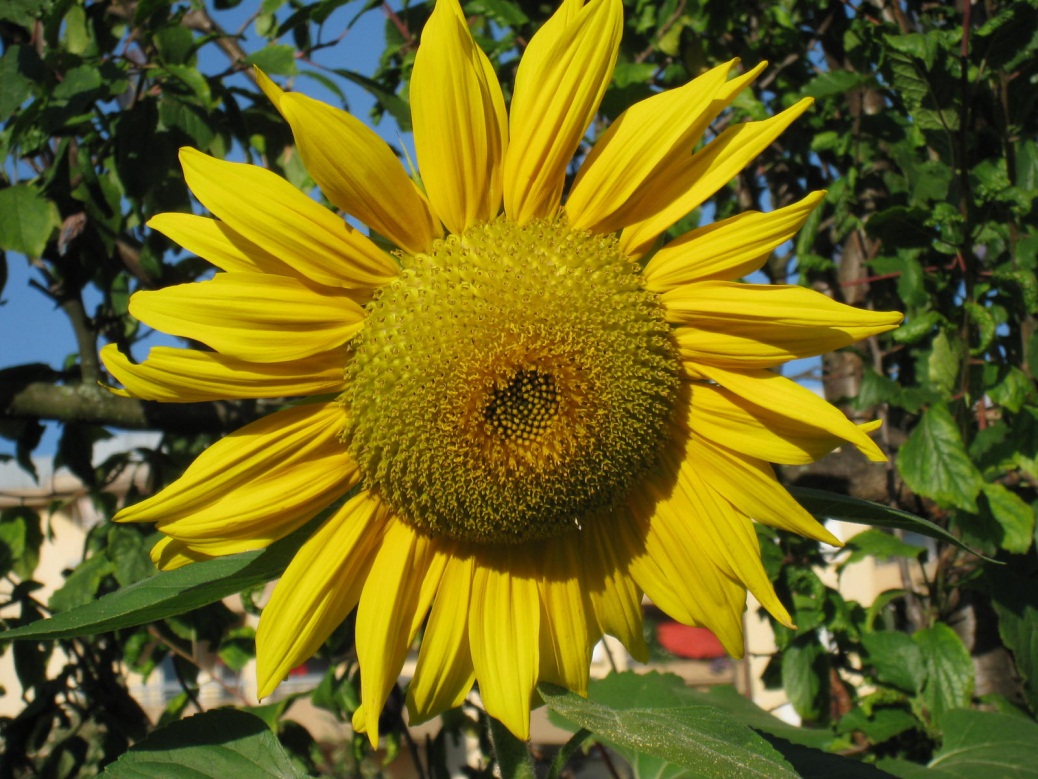 Wir laden Sie herzlich zu unserem Sommerfest amFreitag, den 03. Juni 2016 von 16.30 bis 19.00 Uhrim Vita Movere Schrebergarten ein. (Haltestelle Bissierstraße)Damit wir ein schönes Fest planen können, bitten wir Sie, sich bis spätestens 01.06. bei Ihrem/Ihrer Bezugsbetreuer/in oder unter der Telefonnummer 0761/4534824 verbindlich anzumelden.Die Tradition des Grillens erhalten wir natürlich aufrecht und organisieren die Verpflegung hierfür. Dafür bitten wir Sie, einen Unkostenbeitrag von 4,-€ beizusteuern, den sie bitte vorher ihrem/ihrer Bezugsbetreuer/in aushändigen.Bei extremer Wetterlage, vergewissern Sie sich bitte im Büro (Tel.: 0761/ 453 48 24), ob das Sommerfest stattfindet.Bitte bringen Sie ihr eigenes Geschirr und Besteck mit – für alles Weitere werden wir sorgen.Wir freuen uns auf ein schönes Grillfest mit Ihnen.Ihr Vita Movere Team!